
 СЕЛЬСКИЙ СОВЕТ 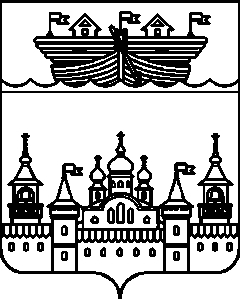 ВОЗДВИЖЕНСКОГО СЕЛЬСОВЕТАВОСКРЕСЕНСКОГО МУНИЦИПАЛЬНОГО РАЙОНАНИЖЕГОРОДСКОЙ ОБЛАСТИРЕШЕНИЕ 25 февраля 2022 года	№ 9Об утверждении плана работы сельского Совета Воздвиженского сельсовета Воскресенского муниципального района Нижегородской области на 2022 годНа основании Устава сельского Совета Воздвиженского сельсовета Воскресенского муниципального района Нижегородской области сельский Совет Воздвиженского сельсовета решил:1.Утвердить план работы сельского Совета Воздвиженского сельсовета Воскресенского муниципального района Нижегородской области на 2022 год.2.Настоящее решение вступает в силу со дня его обнародования.3.Контроль за исполнением настоящего решения возложить на главу местного самоуправления Воздвиженского сельсовета.Заместитель председателя сельского СоветаВоздвиженского сельсовета				                   С.Н.Шуртыгина«Утверждаю»Заместитель председателя сельского СоветаВоздвиженского сельсовета _______________С.Н.ШуртыгинаПЛАНработы сельского Совета Воздвиженского сельсовета на 2022 годФевральМартАпрельМайИюньИюльАвгуст Сентябрь № п/пВыносимый вопросВыносимый вопросОтветственные за подготовку вопроса1Об утверждении Плана работы сельского Совета на 2022 годОб утверждении Плана работы сельского Совета на 2022 годГлава местного самоуправления, депутаты сельского Совета2О принятии к сведению информации о численности муниципальных служащих органов местного самоуправления Воздвиженского сельсовета Воскресенского муниципального района Нижегородской области, работников муниципальных учреждений Воздвиженского сельсовета с указанием фактических затрат на их денежное содержание за 4 квартал 2020 года.О принятии к сведению информации о численности муниципальных служащих органов местного самоуправления Воздвиженского сельсовета Воскресенского муниципального района Нижегородской области, работников муниципальных учреждений Воздвиженского сельсовета с указанием фактических затрат на их денежное содержание за 4 квартал 2020 года.Глава администрации, специалисты администрации 3О приведении нормативных правовых актов сельского Совета Воздвиженского сельсовета в соответствие с федеральным и областным законодательствомО приведении нормативных правовых актов сельского Совета Воздвиженского сельсовета в соответствие с федеральным и областным законодательствомГлава местного самоуправления, глава администрации, специалисты администрации44О проведении публичных слушаний по отчету об исполнении бюджета Воздвиженского сельсовета за 2020 годГлава местного самоуправления, глава администрации, специалисты администрации№ п/пВыносимый вопросОтветственные за подготовку вопроса1Отчет Главы местного самоуправления и депутатов сельского Совета за 2021годГлава местного самоуправления Горячкина М. С., депутаты2Об изменениях в бюджете 2022 годаГлава администрации, главный бухгалтер3О благоустройстве населенных пунктов Воздвиженского сельсовета в 2022 году (об уборке придомовых территорий в весенне-летний период, организация сбора и вывоз мусора, уличное освещение)Глава местного самоуправления, глава администрации, депутаты, руководители организаций, предприятий и учреждений, находящихся на территории сельсовета4Об утверждении отчета об исполнении бюджета Воздвиженского сельсовета Воскресенского муниципального района за 2021 годГлава администрации№ п/пВыносимый вопросОтветственные за подготовку вопроса1О принятии изменений и дополнений в Устав Воздвиженского сельсовета Воскресенского муниципального района Нижегородской областиГлава местного самоуправления, глава администрации, специалисты администрации2Отчет главы администрации Воздвиженского сельсовета о работе за 2021 годГлава администрации Охотников И.Н.3О благоустройстве населенных пунктов Воздвиженского сельсовета в 2022 году (об уборке придомовых территорий в весенне-летний период, организация сбора и вывоз мусора, уличное освещение, об уборке разрушенных домов на территории администрации)Глава местного самоуправления, глава администрации, депутаты, руководители организаций, предприятий и учреждений, находящихся на территории сельсовета4О работе сельских клубов и домов культуры, о мероприятиях, связанных с празднованием Победы в ВОВГлава администрации Охотников И.Н., заведующие СК, директора СДК5О пожарной безопасности  населенных пунктов администрацииГлава местного самоуправления, глава администрации, депутаты№ п/пВыносимый вопросОтветственные за подготовку вопроса1О благоустройстве населенных пунктов Воздвиженского сельсовета в 2022 году (об уборке придомовых территорий в весенне-летний период, организация сбора и вывоз мусора, уличное освещение)Глава местного самоуправления, глава администрации, депутаты, руководители организаций, предприятий и учреждений, находящихся на территории сельсовета2Об утверждении плана ремонта дорог по населенным пунктамГлава местного самоуправления, глава администрации, депутаты3Об исполнении бюджета Воздвиженского сельсовета за 1 квартал 2022 годаГлава администрации, главный бухгалтер4О принятии к сведению информации о численности муниципальных служащих органов местного самоуправления Воздвиженского сельсовета Воскресенского муниципального района Нижегородской области, работников муниципальных учреждений Воздвиженского сельсовета с указанием фактических затрат на их денежное содержание за 1 квартал 2022 года.Глава администрации, главный бухгалтер5О медицинском обслуживании населенияГлава администрации, Главный врач Воскресенской ЦРБ6Об организации досуга молодежи в летний периодГлава администрации, директора ДК, заведующие сельских клубов7Об участии в спортивных мероприятияхГлава местного самоуправления, глава администрации, депутаты№п/пВыносимый вопросОтветственные за подготовку вопроса1О противопожарных мероприятиях в летний период 2022 года на территории Воздвиженского сельсовета и готовности муниципальных и государственных подразделений пожарной охраныГлава администрации, Агафонов ас, Копейкин О.В.2О ходе ремонта дорог по населенным пунктам сельсоветаГлава местного самоуправления, глава администрации, депутаты,3О приведении нормативных актов администрации Воздвиженского сельсовета в соответствие с федеральным и областным законодательствомГлава местного самоуправления, глава администрации, специалисты администрации4О работе МУП ЖКХ «Водоканал»Руководитель МУП ЖКХ «Водоканал»5О работе МУП «Воскресенское ПАП»Руководитель МУП «Воскресенское ПАП»№п/п№п/пВыносимый вопросОтветственные за подготовку вопроса11Об исполнении бюджета Воздвиженского сельсовета за 6 месяцев 2022 годаГлава администрации, главный бухгалтер сельской администрации22О принятии к сведению информации о численности муниципальных служащих органов местного самоуправления Воздвиженского сельсовета Воскресенского муниципального района Нижегородской области, работников муниципальных учреждений Воздвиженского сельсовета с указанием фактических затрат на их денежное содержание за 2 квартал 2022 года.Глава местного самоуправления, глава администрации, специалисты администрации3О благоустройстве населенных пунктов Воздвиженского сельсовета в 2022 году (об уборке придомовых территорий в весенне-летний период, организация сбора и вывоз мусора, уличное освещение)О благоустройстве населенных пунктов Воздвиженского сельсовета в 2022 году (об уборке придомовых территорий в весенне-летний период, организация сбора и вывоз мусора, уличное освещение)Глава местного самоуправления, глава администрации, депутаты, руководители организаций, предприятий и учреждений, находящихся на территории сельсовета№п/пВыносимый вопросОтветственные за подготовку вопроса1О ходе выполнения программы «Местные инициативы»Глава местного самоуправления, глава администрации, специалисты администрации2О подготовке учреждений к осенне-зимнему периоду 2022-2023Глава местного самоуправления, глава администрации, специалисты администрации3О торговом обслуживании населенияГлава администрации, директор Воскресенского райпо4О выборах депутатовГлава администрации5О содержании домашних животных(собак)Глава местного самоуправления, глава администрации, депутаты№п/пВыносимый вопросОтветственные за подготовку вопроса1Выборы депутатов Глава местного самоуправления, глава администрации, специалисты администрации